Илимий-техникалык олимпиаданын суроолору – 2016  Силерге сунушталган техникалык жана табигый предметтер боюнча суроолор азил-тамаша мүнөзүндө берилген. Алардын көбү салттуу олимпиадага тийиштүү. Суроолор ар кыл – жеӊили да татаалы да бар. Бирок, бардыгы эске тутууну, ойлонууну талап кылат. Суроолордун көбү жооптордун варианттары менен берилген. Тандаган вариантты көп чекиттин ордуна жазгыла. Варианттар берилбеген суроолорго өз вариантыңарды жазгыла.  Туура жооп беришиңерге тилектешпиз!1. Жер үстүндө кайсы күч менен кыймыл жасоо өтө зарыл -  ……………………………………………………………….  2. Индияда бир социалдык жарнама кампаниясынан улам, көчөлөрдө жол коопсуздугун үгүттөгөн жарнама жарнактары бурчттук жантаюуу менен көчө бойлорунда орнотулган. Бул жарнактарды эмне кармап турат? Варианттары: чынжырлар, трос, коопсуздук курлары, үйлөмө шарлар - .................................................................................................. 3. Алгачкы «Комета» самолеттору (50-жылдары түзүлгөн бирден-бир реактивдүү самолеттор) иллюминаторлордун ................... улам учуп баратып кулоого учураган, бул фюзелляждын бузулушуна алып келген. Кайсы геометриялык формалар иллюминаторлордон болгон? Варианттары: тегерек, сүйрү, төрт бурчтук, үч бурчтук. Кыскача түшүндүргүлө - ..................................................... ..................................................................................................................................................................... ..................................................................................................................................................................... 4. Олигарх Роман Абрамович өткөндү эстеп: «Мен жыйырмага толгондо машинелүү болгом. Ал эски «шестерка» эле, бирок сүйүнүчүм айтып бүткүс эле. Аны айдап жүргөндө рулду эки колум менен кармап алып, ал эми аялым котормо коробкадан ылдамдыкты которуп турган, ал астыдан чыккан айдоочулар .......................................деп ойлоп калыш үчүн жасалган эле». Абрамовичтин баянын маанисине жакындатып бүтүргүлө - ……………………………………………………………............... .....................................................................................................................................................................5.  Англиядан кадимки эле трамвайды көрүүгө болот, анын чатырында аны менен өтө бийикте илинген зым өткөргүчтөргө жетиш үчүн зарыл болгон бийик ток өткөргүч орнотулган. Зым өткөргүчтөрдү төмөн түшүрүү мүмкүн эмес жана ага атактуу эки кабаттуу автобустар да тоскоолдук кылат. Кайсы транспорт? - ..................................................................... .....................................................................................................................................................................                   6. “Кыймылдаткычы” жок самолет - …………………………..............  7. Суу кемелеринин кээ бир конструкцияларында кайсы түзүлүш колдонулат? Варианттары: суу алдындагы полозья; суу алдындагы лыжалар; суу алдындагы канаттар; ласттар - ..................……….. ……………………………………………………………….8. Чегирткелер тобу. Кайсы бир автомобиль фирмаларынын-өндүрүчүлөрүнүн кызматкерлери кайсы системаны иштеп чыгуу үчүн чегирткелерди изилдешет. Варианттары:  тормоз, амортизация, навигация, ликвидация - ......................................................................................................... 9. 2009-жылдын жай айы Варшаванын борбордук аянттарында автомобиль тренажеру – атайын кресло орнотулган, ал тренажерду иштеткен учурда кыймылга келген, андан соӊ дароо токтогон. Бул тренажер эмнеге ылайыкталган? Варианттары: тормоз оӊ абалда экендигин билиш үчүн, коопсуздук курларын колдонууга негиз кылыш үчүн, инерция кубулушун көрсөтүш үчүн, курч сезимдерге кабылуу үчүн - .............. ..................................................................................................................................................................... 10. 2013/2014-жылдын кыш айында Москвада өткөн "Америка Колумбга чейин" көргөзмөсүндө зор таш цилиндрлеринин фотографиялары көрсөтүлгөн. Бул предметтердин салмагы 5 тоннага чейин жеткен жана майя индеецтери тарабынан кеңдиги жана түздүгү менен айырмаланган ылдам жүрүүчү жолдор системасы - "ак жолду" түзүүдө курал катары колдонулган кайсы азыркы заманбап машина, бул цилиндрлердин аналогу катары  колдонулган?       -………………………………………………………………………………………………………………..11. Бул учуучу аппараттын аталышы итальян тилинен алынган, орус тилине которгондо – веретено. Варианттары: вертолет, самолет, ракета, планер - .................... ..................................................................................... 12. Бул локомотивдер колдонуусу боюнча маневрдук, өндүрүштүк жана поезддик болуп бөлүнүшөт. Кайсылар? Варианттары: дрезиналар, электровоздор, тепловоздор, паровоздор - ....................... ...................................................13. Төрт канаттуу самолет. Варианттары:  параплан, биплан, планер, аэробус – ................................................................................ 14. Сүзүүчү пристань кандайча аталат? Варианттары: пирс; мол; дебаркадер; понтон – .................................................................................15. Ойлоп табуудан кийин велосипеддер акырындап "костотряс" аталышынан арылышкан. Варианттары: жыгач обод, металл обод, резина обод, үйлөмө шина - ................................................................................................... 16. Ысык асфальттан жүргөн түзүлүш - .............................17. Журналисттердин бири он тогузунчу кылымдагы үч аттын коңгуроолорун (жол коңгуроолорун) ................ деп атаган. Азыркы автомобилдердин кайсы техникалык системасы менен журналист коңгуроолорду салыштырган? - ............................................................................................................... .....................................................................................................................................................................18. Кыймылдаткычтын муздаткычынын өзгөчөлүгүнөн улам бул советтик жеңил автоунааны дээрлик СССРдин түштүк республикаларына жөнөтүшкөн эмес. Кайсыны? Жоопту кыскача баяндагыла. Варианттары: «Москвич», «Волга», «Запорожец», «Жигули» - ............................................................... 19. Баарыбызга белгилүү болгондой эле автомбилисттер арасында каймана аттар бар, мисалы, Audi ээси — Властелин колец. Ал эми кайсы автомобилди Летучий голландец деп аташат? Летучий голландец деп каалаган автомобилди атоого болорун белгилей кетели. Варианттары: муздаткычы өчкөн, тормоз системасы өчкөн, жарыгы күйбөгөн, күйгүзүү системасы өчкөндү  - ................................................................................ .....................................................................................................................................................................20. Германиялык инженер Вернер фон Сименс «electromote» деп атаган транспорттун түрү кандайча аталат? Варианттары: автобус; электропоезд; троллейбус; мотоцикл - ...................................................................................................21.Бул автомобиль түзүлүшү конструктивдүү түрдө металл камерасын билдирет, анын ичинде көзөнөктөрү бар көптөгөн тосмолуу лабиринтке ээ. Кайсы түзүлүш? - ...........................................................................  22. Кайсы кеменин борту жүктөрдү ташууга ыңгайлашкан эмес? Варианттары: баржа, танкер, буксир, сухогруз - ............................................................................       23. Сүрөттө полиэтилен баштыкчаларына суу толтурулуп балыктары салынып, бир катарга коюлган баштыкчалар берилген. Катардын биринде кирпи турат.  Бул сүрөт – автомобиль системасынын жарнамасы, ал туура ................ өбөлгө түзөт. Эмне кылууга? - ..............................................................................................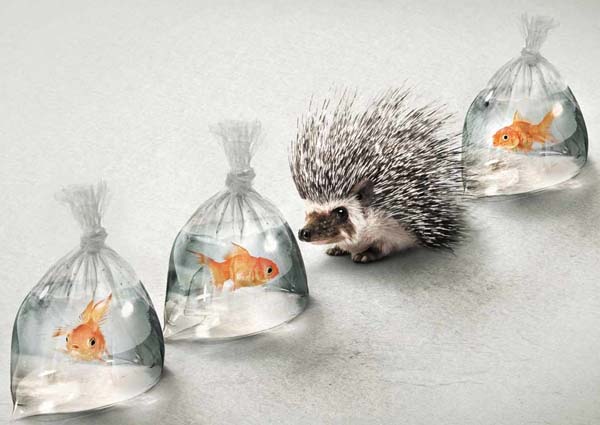 24. Самолеттун «буттары» - .......................25. Өткөн доордун 70-жылдары италиялык “Фиат” автомобилдик  компаниясынын жетекчилиги өндүрүштү модернизациялоо чечимин кабыл алган. Бул үчүн компаниянын өкүлдөрү Италияны бүтүндөй кыдырып, аябай жалкоолорду кыска убакытка эмгек акысын жакшы төлөп беребиз деп чогулта турган конвейерге ишке чакырышат. Инженерлер кандай максатта алардын ишине көз айырбай байкоо салышкан? Варианттары: чогултуунун механизациясын байкоо максатында, эмгекке тартуу максатында, чогултуунун роботтоштуруу максатында, эмгекке мажбурлоо максатында - .............................................................................................................. ..................................................................................................................................................................... Командасы……………………………………………………………………………………………………………………………………………………………………    (аталышы, аймагы)Топтолгон упайлардын саны - ……………….. Алынган орун - ………………….